What does passive mean? 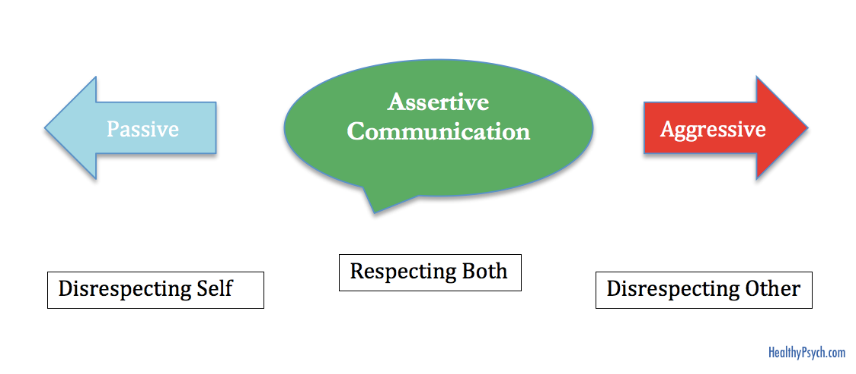 What does aggressive mean? What does assertive mean? ASSERTIVE COMMUNICATION LOOKS AND SOUNDS LIKE…Body LanguageFacial ExpressionsTone of VoiceTypes of Words usedWhen are some situations when you should speak assertively? 